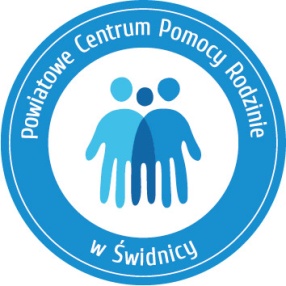         Powiatowe Centrum Pomocy Rodzinie w Świdnicy          ul. Wałbrzyska 15, 58-100 Świdnica
         tel.: 74 851-50-31, fax: 74 851-50-11 
         e-mail: pcpr@pcpr.swidnica.plNR WNIOSKU: ZON.6017…………………………………………………                                                                              WNIOSEKo dofinansowanie ze środków Państwowego Funduszu Rehabilitacji Osób Niepełnosprawnych organizacjiSPORTU, KULTURY, REKREACJI i TURYSTYKI******************************************************************************************Zgodnie z § 12 ust. 1 rozporządzenia Ministra Pracy i Polityki Społecznej z dnia 25 czerwca 2002 roku w sprawie określenia rodzajów zadań powiatu, które mogą być finansowane ze środków Państwowego Funduszu Rehabilitacji Osób Niepełnosprawnych wniosek należy złożyć do 30 listopada roku poprzedzającego realizację zadania.We wniosku należy wypełnić wszystkie rubryki, ewentualnie wpisać „nie dotyczy”. W przypadku gdy w formularzu wniosku przewidziano zbyt mało miejsca należy w odpowiedniej rubryce wpisać „W załączeniu – załącznik nr ………..” czytelnie i jednoznacznie przypisując numery załączników do rubryki formularza. Załączniki powinny zostać sporządzone w układzie przewidzianym dla odpowiednich rubryk formularza.Część A: Informacje o Wnioskodawcy:Nazwa podmiotu: Siedziba i adres podmiotu:Adres do korespondencji (należy wypełnić jeżeli dres do korespondencji jest inny niż adres siedziby):Dane osób upoważnionych do reprezentowania Wnioskodawcy w sprawie:Dane kontaktowe osoby upoważnionej do reprezentowania Wnioskodawcy w sprawie wniosku:Informacje uzupełniające o Wnioskodawcy:Data powstania podmiotu:Numer Identyfikacji Podatkowej – NIP:Numer REGON:Status prawny i podstawa jego działania:Nr rejestru sądowego lub ewidencji działalności gospodarczej:Data wpisu do rejestru sądowego lub do ewidencji działalności gospodarczej:Organ założycielski:Nazwa banku i nr rachunku bankowego:Właściciel rachunku bankowego:Opis działań podejmowanych na rzecz osób niepełnosprawnych w ciągu co najmniej 2 lat przed dniem złożenia wniosku (z podaniem daty oraz krótkiej charakterystyki działania):Część B: Informacje o przedmiocie wniosku:Nazwa zadania:Wnioskodawca ubiega się o dofinansowanie (właściwe zaznaczyć):SportuKulturyRekreacjiTurystykiMiejsce realizacji zadania:Termin rozpoczęcia i przewidywany czas realizacji zadania:Informacje o liczbie uczestników zadania:Cel dofinansowania:Krótki opis przebiegu zadania:Przewidywane efekty realizacji zadania, w tym liczba osób niepełnosprawnych korzystających z efektów dofinansowania:Ogólna wartość nakładów dotychczas poniesionych przez Wnioskodawcę na realizację zadania do końca miesiąca poprzedzającego miesiąc, w którym składany jest wniosek wraz z podaniem dotychczasowych źródeł finansowania:Informacje o innych potwierdzonych źródłach finansowania zadania:Kwoty przyznanych wcześniej środków Funduszu z określeniem numeru zawartej umowy, jej daty, celu dofinansowania i stanu rozliczenia:Czy organizator dysponuje odpowiednimi do potrzeb osób niepełnosprawnych warunkami technicznymi 
i lokalowymi do realizacji zadania:TakNieUwagi: ………………………………………………………………………………………………………………………………………………………………............…..Harmonogram realizacji zadania:Planowany termin realizacji zadania: od ……………………………………………………….. do …………………………………………………Przewidywany koszt realizacji zadania: Kwota wnioskowanego dofinansowania ze środków PFRON        (wysokość dofinansowania wynosi do 60% kosztów przedsięwzięcia): Kosztorys realizacji zadania:  ……………………………………………………                                                                                                                                               pieczątka Wnioskodawcy                                                                                                                                  …………………………………………………………………………………………………………..                                                                                                                          (data i podpisy osób uprawnionych do reprezentacji Wnioskodawcy)OŚWIADCZENIA WNIOSKODAWCY:1. Oświadczam, że reprezentowana przeze mnie organizacja w okresie 3 lat od dnia złożenia wniosku była/nie była* stroną umowy z PFRON, która została rozwiązana z przyczyn leżących po stronie Wnioskodawcy.2. Oświadczam, że reprezentowana przeze mnie organizacja posiada/ nie posiada* zobowiązania (ń) wobec Funduszu.3. Oświadczam, że reprezentowana przeze mnie organizacja zapewni minimum 40% całkowitych kosztów realizacji zadania.4. Oświadczam, że reprezentowana przeze mnie organizacja prowadzi/nie prowadzi*działalność (ci) na rzecz osób niepełnosprawnych przez okres co najmniej 2 lat przed dniem złożenia wniosku.5. Oświadczam, że o zmianach zaistniałych po złożeniu wniosku zobowiązuję się poinformować PCPR w terminie 14 dni od ich zaistnienia.6. Otrzymałem(am)/nie otrzymałem(am)* pomocy de minimis w okresie obejmującym bieżący rok kalendarzowy oraz dwa poprzedzające go lata kalendarzowe (w przypadku otrzymania pomocy publicznej de minimis należy wypełnić poniższe zestawienie oraz dołączyć zaświadczenie(a) o otrzymanej pomocy.  ……………………………………………………                                                                                                                                               pieczątka Wnioskodawcy                                                                                                                                          …………………………………………………………………………………………………………..                                                                                                                                 (data i podpisy osób uprawnionych do reprezentacji Wnioskodawcy)Załączniki (dokumenty) wymagane do wniosku: /wypełnia pracownik PCPR/Wniosek kompletny: ⁭ Tak             ⁭ Nie...................................................                                             ........................................................................                                (miejscowość, data)                                                                       (podpis pracownika przyjmującego wniosek)KLAUZULA INFORMACYJNA PRZETWARZANIA DANYCH OSOBOWYCH Na podstawie art. 13 ust. 1 i 2 Rozporządzenia Parlamentu Europejskiego i Rady (UE) z dnia 27 kwietnia 2016 roku w sprawie ochrony osób fizycznych w związku z przetwarzaniem danych osobowych i w sprawie swobodnego przepływu takich danych oraz uchylenia dyrektywy 95/46/WE (ogólne rozporządzenie o ochronie danych) (Dz. U. UE.L.2016.119.1) – dalej RODO informuję, że:1. Administratorem, czyli podmiotem decydującym o tym, jak będą wykorzystywane Pani/Pana dane osobowe, jest Powiatowe Centrum Pomocy Rodzinie, ul. Wałbrzyska 15, 58-100 Świdnica. 
Z Administratorem może się Pani/Pan kontaktować za pomocą operatora pocztowego na adres: 
ul. Wałbrzyska 15, 58-100 Świdnica lub za pomocą adresu poczty elektronicznej: e-mail: pcpr@pcpr.swidnica.pl.Szczegółowe zasady przetwarzania danych osobowych przez Państwowy Fundusz Rehabilitacji Osób Niepełnosprawnych zamieszczone są pod adresem: https://www.pfron.org.pl/o-funduszu/rodo-w-funduszu/.2. Administrator wyznaczył Inspektora Ochrony Danych, z którym można się kontaktować za pomocą adresu poczty elektronicznej: e-mail: iod@pcpr.swidnica.pl lub za pomocą operatora pocztowego na adres: Powiatowe Centrum Pomocy Rodzinie, ul. Wałbrzyska 15, 58-100 Świdnica z dopiskiem: „Inspektor Ochrony Danych”. Może/gą Pani/Pan/Państwo się kontaktować z inspektorem ochrony danych we wszystkich sprawach związanych  z przetwarzaniem swoich danych osobowych oraz z wykonywaniem praw przysługujących Pani/Panu na podstawie RODO.3. Pani/Pana/Państwa dane osobowe są przetwarzane w celu prowadzenia spraw o dofinansowanie ze środków Państwowego Funduszu Rehabilitacji Osób Niepełnosprawnych w ramach realizacji zadań będących w kompetencji Powiatowego Centrum Pomocy Rodzinie  wynikających z ustawy z dnia 27 sierpnia 1997 roku o rehabilitacji zawodowej i społecznej oraz zatrudnianiu osób niepełnosprawnych, na podstawie art. 6 ust. 1 lit. b i c oraz art. 9 ust. 2 lit. b RODO, w tym systemie informatycznym SOW (system obsługi wsparcia). System SOW ma umożliwić Użytkownikowi, stosownie do przyznanych uprawnień, korzystania z poszczególnych Modułów Systemu SOW. Regulamin korzystania 
z Systemu SOW dostępny jest pod adresem https://portal-sow.pfron.org.pl.4. Pani/Pana/Państwa dane osobowe będą przekazywane osobom upoważnionym przez Administratora. Odbiorcami Pani/Pana danych osobowych mogą być: a) organy władzy publicznej oraz podmioty wykonujące zadania publiczne lub działające na zlecenie organów władzy publicznej, w zakresie i w celach, które wynikają z przepisów powszechnie obowiązującego prawa,b) inne podmioty, które na podstawie stosownych umów przetwarzają dane osobowe dla których Administratorem  jest dyrektor Powiatowego Centrum Pomocy Rodzinie w Świdnicy,c) inne podmioty upoważnione na podstawie przepisów powszechnie obowiązującego prawa.d) podmioty, którym przekazanie Pani/Pana /Państwa danych osobowych następuje na podstawie Pani/Pana/Państwa wniosku lub zgody, e) Państwowy Fundusz Rehabilitacji Osób Niepełnosprawnych w celu monitorowania i kontroli prawidłowości  realizacji zadań wynikających z ustawy z dnia 27 sierpnia 1997 roku o rehabilitacji zawodowej i społecznej oraz zatrudnianiu osób niepełnosprawnych oraz do celów sprawozdawczych 
i ewaluacyjnych.5.  Pani/Pana/Państwa dane osobowe będą przechowywane przez Administratora przez okres niezbędny do realizacji celu określonego w pkt 3, a następnie po tym czasie zgodnie z zatwierdzoną instrukcją archiwalną i jednolitym rzeczowym wykazem akt dla Powiatowego Centrum Pomocy Rodzinie na mocy przepisów powszechnie obowiązującego prawa.6. Pani/Pana/Państwa dane osobowe nie są przekazywane  poza Europejski Obszar Gospodarczy i do organizacji międzynarodowych.7. Pani/Pana/Państwa  dane osobowe mogą być przetwarzane w sposób zautomatyzowany i nie będą profilowane.8. Administrator pragnie zapewnić Panią/Pana/Państwa, że wszystkim osobom, których dane osobowe są przetwarzane przez Administratora, przysługują odpowiednie prawa wynikające z RODO. W związku z tym przysługują Pani/Panu/Państwu prawo dostępu do  treści swoich danych w tym prawo do uzyskania kopii tych danych, do ich sprostowania, usunięcia, ograniczenia ich przetwarzania, przenoszenia, oraz inne uprawnienia w tym zakresie zgodnie z obowiązującymi przepisami.9. W przypadku gdy przetwarzanie danych osobowych odbywa się na podstawie art. 6 ust. 1 lit. a RODO, czyli zgody na przetwarzanie danych osobowych, przysługuje Pani/Panu/Państwu prawo do cofnięcia tej zgody w dowolnym momencie, bez wpływu na zgodność przetwarzania, którego dokonano na podstawie zgody przed jej cofnięciem zgodnie z obowiązującym prawem.10. W sytuacji, gdy przetwarzanie danych osobowych odbywa się na podstawie zgody osoby, której dane osobowe dotyczą, podanie przez Panią/Pana/Państwa  danych osobowych Administratorowi ma charakter dobrowolny. 11. Ma/cie Pani/Pan/Państwo prawo do wniesienia skargi do Prezesa Urzędu Ochrony Danych Osobowych, gdy uzna/cie Pani/Pan/Państwo, iż przetwarzanie dotyczących Pani/Pana/Państwa danych osobowych narusza przepisy RODO.12. Podanie przez Panią/Pana/Państwa  danych osobowych jest wymogiem ustawowym i warunkiem zawarcia umowy. Jest/eście Pani/Pan/Państwo zobowiązana/y/i  do ich podania lub ich uzupełnienia ze względu na złożony wniosek, a konsekwencją niepodania i nieuzupełnienia danych osobowych będzie pozostawienie sprawy bez rozpatrzenia.13. Podane przez Panią/Pana/Państwa dane osobowe są przetwarzane w formie papierowej 
i elektronicznej (systemy informatyczne Administratora).14. Administrator dokłada wszelkich starań, aby zapewnić wszelkie środki fizycznej, technicznej 
i organizacyjnej  ochrony danych osobowych przed ich przypadkowym czy umyślnym zniszczeniem, przypadkową utratą, zmianą, nieuprawnionym ujawnieniem, wykorzystaniem czy dostępem, zgodnie ze wszystkimi obowiązującymi przepisami. Oświadczam, że zapoznałam/em się z powyższą klauzulą.………………………………………………………………………………………                                                              (data i czytelny podpis Wnioskodawcy)    Zgodnie z art. 6 ust. 1 lit. a Rozporządzenia Parlamentu Europejskiego i Rady (UE) z dnia 27 kwietnia 2016 roku w sprawie ochrony osób fizycznych w związku z przetwarzaniem danych osobowych 
i w sprawie swobodnego przepływu takich danych oraz uchylenia dyrektywy 95/46/WE (ogólne rozporządzenie o ochronie danych) (Dz. U. UE.L.2016.119.1) – dalej RODO, wyrażam zgodę  na przetwarzanie moich danych osobowych                                                                           □ tak              □ niedla potrzeb efektywnej i sprawnej realizacji złożonego wniosku o dofinansowanie ze środków PFRON do organizacji sportu, kultury, rekreacji i turystyki osób niepełnosprawnych, co będzie wpływać na ułatwienie komunikacji z wnioskodawcą.………………………………………………………………………………………                                                              (data i czytelny podpis Wnioskodawcy) ……………………………………………………           pieczęć z datą wpływu do PCPR                          Imię i nazwisko             Pesel                            Pełniona funkcjaPrzewidywana liczba osób w realizacji zadania:w tym osób niepełnosprawnych:w tym mieszkańców wsi:w tym dzieci i młodzież niepełnosprawna:Liczba opiekunów niezbędnych do tego, by dane osoby niepełnosprawne mogły uczestniczyć w realizowanym zadaniu:Uzasadnienie liczby opiekunów:Uzasadnienie liczby opiekunów:   Nr i data zawarcia             umowy     Cel dofinansowania        (nazwa zadania)    Czy rozliczono      z Funduszem?         Tak/Nie           Kwota    dofinansowania           Kwota         rozliczona                                                                                                             RAZEM:                                                                                                             RAZEM:                                                                                                             RAZEM: Poszczególne działania w zakresie realizowanego zadania     Terminy realizacji poszczególnych działańL.p.Nazwa wydatku związanego z realizacją zadaniaIlość sztukCena jednostkowa bruttoWartość ogółem brutto1.2.3.4.5.6.7.8.9.10.11.12.RAZEM:RAZEM:RAZEM:RAZEM:L.p.     Organ udzielający    pomocy de minimis      Podstawa prawna     otrzymanej  pomocy      i jej przeznaczenieData udzielenia      pomocy       Wartość pomocy w euro    Nr programu     pomocowego, decyzji lub umowy1.2.3.4.5.                                                                                                                    RAZEM:                                                                                                                    RAZEM:                                                                                                                    RAZEM:                                                                                                                    RAZEM:                                            Nazwa załącznika         Załączono do wniosku tak/nie   Uzupełniono         tak/nieData uzupełnienia1. Aktualny wypis z rejestru sądowego lub wypis z ewidencji działalności gospodarczej2. Statut3.Dokumenty poświadczające prowadzenie działalności na rzecz osób niepełnosprawnych przez okres co najmniej dwóch lat przed złożeniem wniosku (sprawozdanie merytoryczne) 4. Sposób reprezentacji (pełnomocnictwo)5. Dokumenty potwierdzające posiadanie środków własnych w wysokości nieobjętej dofinansowaniem (oświadczenie lub kserokopia wyciągu bankowego,potwierdzona za zgodność z oryginałem)6. Udokumentowanie posiadania konta bankowego wraz z informacją o ewentualnych obciążeniach W przypadku Wnioskodawcy prowadzącego działalność gospodarczą:W przypadku Wnioskodawcy prowadzącego działalność gospodarczą:W przypadku Wnioskodawcy prowadzącego działalność gospodarczą:W przypadku Wnioskodawcy prowadzącego działalność gospodarczą:1. Informacja o pomocy publicznej udzielonej w okresie trzech kolejnych poprzedzających dzień złożenia wniosku, zgodnie z przepisami o warunkach dopuszczalności i nadzorowaniu pomocy publicznej dla przedsiębiorców2. Zaświadczenia o pomocy de minimis otrzymanej w okresie obejmującym bieżący rok kalendarzowy oraz dwa poprzedzające go lata kalendarzowe albo oświadczenie o niekorzystaniu z pomocy de minimis w tym okresie3. Informacje o każdej pomocy innej niż de minimis, jaką otrzymał w odniesieniu do tych samych kosztów kwalifikujących się do objęcia pomocą oraz na dany projekt inwestycyjny, pomoc de minimisW przypadku gdy Wnioskodawca jest pracodawcą prowadzącym zakład pracy chronionej:W przypadku gdy Wnioskodawca jest pracodawcą prowadzącym zakład pracy chronionej:W przypadku gdy Wnioskodawca jest pracodawcą prowadzącym zakład pracy chronionej:W przypadku gdy Wnioskodawca jest pracodawcą prowadzącym zakład pracy chronionej:1. Potwierdzona kopia decyzji w sprawie przyznania statusu zakładu pracy chronionej2. Informacja o wysokości oraz sposobie wykorzystania środków zakładowego funduszu rehabilitacji osób niepełnosprawnych za okres trzech miesięcy przed datą złożenia wniosku3. Informacja o pomocy publicznej udzielonej w okresie trzech kolejnych lat poprzedzających dzień złożenia wniosku